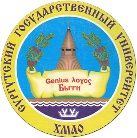 БЮДЖЕТНОЕ УЧРЕЖДЕНИЕ ВЫСШЕГО ОБРАЗОВАНИЯХАНТЫ-МАНСИЙСКОГО АВТОНОМНОГО ОКРУГА – ЮГРЫ«Сургутский государственный университет»Зачислены с 1 сентября 2022г. на очную форму обучения на бюджетную основу на направление подготовки41.04.04 Политология   - по конкурсу:  №СнилсКонкурсные баллы1158-941-783 21982179-797-881 82903106-374-224 33844157-519-402 82825146-561-266 70776172-653-729 85777157-200-329 31778000072867769183-984-682 3870100000727087011177-950-620 136912168-096-574 1368